СОГЛАСОВАНО:                                                                                                                                            УТВЕРЖДАЮ:     Зам. мэра района Ю.А. Чемезов ____________А.А. Ширяев________                                                    Мэр Зиминского районного муниципального образования _________________ Н.В. Никитина                                                                                              П Л А Нработы администрации Зиминского районного муниципального образования и её структурных подразделений на июнь 2021 годаКОМИТЕТ ПО ОБРАЗОВАНИЮ:01-21.06.2021г. - Работа ЛДП на базе ОО03.06.2021г. - ЕГЭ по русскому языку (ППЭ на базе МОУ Ухтуйская СОШ)07.06.2021г. - ЕГЭ по математике (профильный уровень) (ППЭ на базе МОУ Ухтуйская СОШ)до 08.06.2021г. -  Подача документов на участие в районном конкурсе «Родительское признание»08.06.2021г. - ОГЭ, ГВЭ по русскому языку (пересдача) (ППЭ на базе МОУ Ухтуйская СОШ)11.06.2021г. - ЕГЭ по физике, истории (ППЭ на базе МОУ Ухтуйская СОШ)15.06.2021г. - ЕГЭ по обществознанию (ППЭ на базе МОУ Ухтуйская СОШ)16.06.2021г. - ОГЭ, ГВЭ по математике (пересдача) (ППЭ на базе МОУ Ухтуйская СОШ)24.06.2021г. - ЕГЭ по информатике (ППЭ на базе МОУ Ухтуйская СОШ)- Подготовка образовательных организаций к новому учебному годуКОМИТЕТ ПО КУЛЬТУРЕ:01.06.2021г. -  Цикл мероприятий, посвящённых Дню защиты детей12.06.2021г. - Цикл мероприятий, посвященных Дню России22.06.2021г. - Цикл мероприятий, посвященных Дню  памяти и скорби «Нам не забыть героев никогда!»ОТДЕЛ ПО МОЛОДЕЖНОЙ ПОЛИТИКЕ:01-30.06.2021г. - Организация отдыха подростков, молодёжи в палаточных лагерях Иркутской области; Районная акция «Летний лагерь – территория здоровья» (лагеря дневного пребывания, КДЦ, по отдельному графику)14-30.06.2021г. - Организация выездов межведомственной комиссии по выявлению и уничтожению очагов произрастания дикорастущей конопли (поселения, по отдельному плану)	26.06.2021г. - Районная акция, посвящённая Международному дню борьбы с наркоманией «Живи свободно!», (поселения, по отдельному плану)30.06.2021г. - Районный День молодёжи (с. Самара).Управляющий делами                                                                     Т.Е. ТютневаПН.709.00 Планерное совещание при  зам. мэра района  по соц. вопросам каб. № 10509.00 Планерное совещание при  зам. мэра р-на  по управ.мун. хоз. каб. № 10214.00 Земельная комиссия  каб. № 10216.30 Аппаратное совещание каб. № 101ВЫХОДНОЙПН.2109.00 Планерное совещание при  зам. мэра района  по соц. вопросам каб. № 10509.00 Планерное совещание при  зам. мэра р-на  по управ.мун. хоз. каб. № 10214.00 Земельная комиссия  каб. № 10216.30 Аппаратное совещание каб. № 101ПН.2809.00 Планерное совещание при  зам. мэра района  по соц. вопросам каб. № 10509.00 Планерное совещание при  зам. мэра р-на  по управ.мун. хоз. каб. № 10215.00 Бюджетная комиссия каб. № 101ВТ.1МЕЖДУНАРОДНЫЙ ДЕНЬЗАЩИТЫ ДЕТЕЙВТ.809.00 Совет глав каб. № 10110.00 КЧС каб. № 10113.00 Штаб по подготовке к отопительному сезону каб. №10212:00 ДЕНЬ СОЦИАЛЬНОГО РАБОТНИКА ГДК «Горизонт»ВТ.1508.00 Планерное совещание при мэре с участ. председ. комитетов, нач. управ., отделов, ГО и ЧС каб. № 10110.00 Проверка ПВР каб № 10114.00 Торжественная церемония вручения паспортов, посвящённая Дню России, администрация ЗРМО, каб № 101ВТ.2213.00 Штаб по подготовке к отопительному сезону каб. №10215.00 МВК по неформальной занятости каб. 102ШКОЛЬНЫЙ ТУРСЛЕТ с. КимильтейВТ.2910.00 Планерное совещание при мэре с присутствием глав МО каб. № 101СР.210.00  Определение участников аукциона по земельным участкам каб № 102 СР.9СР.1614.00 Орг. Комитет по Дню района каб. № 101 СР.23ШКОЛЬНЫЙ ТУРСЛЕТ с. КимильтейСР.3013.00 Заседание Думы Зиминского  муниципального района VII созыва каб. 101ЧТ.310.00 Участие в областном проекте «Квест - погружение «Демоны молодости: история одной зависимости», ОГКУ «Центр профилактики наркомании», г. ИркутскЧТ.1010.00 Заседание КДН и ЗП каб. № 10510.00 Призывная комиссия 13.00 Фестиваль ГТО {работники администрации, клубов, школ, администрации сельских поселений} с. Кимильтей14.00 Административный совет каб. № 101ЧТ.1714.00 Заседание антинаркотической комиссии каб. № 101 ЧТ.2410.00 Заседание КДН и ЗП каб. № 10510.30 Совет директоров  (Комитет по культуре администрации) ШКОЛЬНЫЙ ТУРСЛЕТ с. КимильтейПТ.410.00 Планерное совещание с руководителями общеобразовательных организаций (Комитет по образованию)10.00  Аукцион по аренде земельного участка каб № 102 11.00  Аукцион по продаже земельного участка каб № 102 14.00 Кассовый план каб. № 101ПТ.1111.00 Заседание районного родительского комитета (Комитет по образованию)ПТ.1810.00 ЕГЭ по биологии (ППЭ на базе МОУ Ухтуйская СОШ Совещание с заместителями директора по воспитательной работе (Комитет по образованию)Поздравление с Днем МЕДИЦИНСКОГО РАБОТНИКА ПТ. 25 11.00  Торжественный прием у мэра лучших учеников Зиминского района (МКУК Самарский КДЦ)СБ.5СБ.12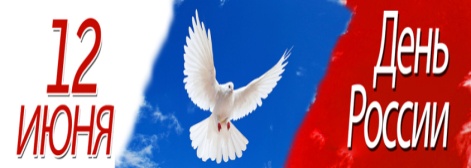 СБ.19СБ.26ЛЕТНИЕ СЕЛЬСКИЕ СПОРТИВНЫЕ ИГРЫ с. Кимильтей